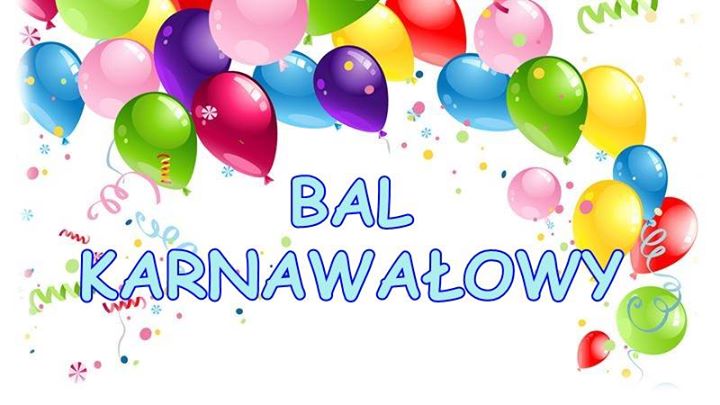 odbędzie się 31 styczniaod godziny 9.00Zabawę w konwencji: ,,Między nami Jaskiniowcami’’ poprowadzi animator  teatru Quffer.